Bijlage 1 DIE:	Specificatie gegevensverzameling Nivel   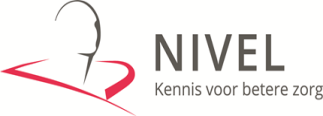 Zorgregistraties eerste lijn – diëtetiek       	De gegevensverzameling voor de paramedici (fysiotherapeuten, oefentherapeuten Cesar / Mensendieck en diëtisten) ten behoeve van de Nivel Zorgregistraties eerste lijn bestaat uit twee delen, te weten de basisregistratie en een jaarlijkse, aanvullende registratie. BasisregistratieOp verzoek van het Nivel levert de praktijk, via de praktijksoftware, een exportbestand met gegevens van cliënten die de praktijk bezocht hebben. Onderscheid kan gemaakt worden tussen gegevens die verbonden zijn aan de cliënt en gegevens die verbonden zijn aan een specifieke behandelepisode van de cliënt voor één bepaalde klacht.Voor alle hieronder genoemde gegevens geldt dat deze alleen verzameld kunnen worden voor zover aanwezig in het softwaresysteem van de paramedicus. Gegevens per cliëntDe gegevens die per cliënt verzameld worden zijn: Pseudoniem burgerservicenummer (BSN);Geboortedatum;1Geslacht;14-cijferige postcode;1Pseudoniem cliëntnummer in het softwaresysteem;1UZOVI nummer van de verzekeraar waar de cliënt bij verzekerd is en, indien mogelijk, of de cliënt alleen een basisverzekering of ook een aanvullend verzekeringspakket heeft;Woonsituatie;Opleidingsniveau; AGB-code van de praktijk waar de cliënt behandeld wordt.Gegevens per behandelepisode Een behandelepisode bestaat uit de periode van het eerste contact tot en met het laatste contact voor dezelfde klacht. De gegevens met betrekking tot de aanmelding en het gezondheidsprobleem van de cliënt worden bij aanvang van de behandelepisode aangeleverd. Gegevens over de evaluatie worden bij afsluiting van de behandeling naar het Nivel verzonden. Gegevens over de behandeling maken deel uit van iedere aanlevering. Wijzigingen ten opzichte van een voorgaand aangeleverd bestand zullen altijd meegestuurd worden in een volgende aanlevering.  Aanmelding Datum aanmelding;Toegang paramedicus (verwijzing, directe toegang);Indien verwijzing: soort verwijzer;Indien verwijzing: datum verwijzing;Indien verwijzing: diagnosetekst verwijzer;Indien verwijzing: hoofddiagnose arts;  Indien verwijzing: overige diagnose arts;  GezondheidsprobleemHulpvraag cliënt; Diëtistische diagnose; Behandeldoel; Aanwezigheid overige gezondheidsproblemen (communicatiebeperking, psychiatrische problemen, verstandelijke beperkingen). BehandelingDatum behandelcontact; AGB-code behandelend diëtist; Prestatiecode;Uitgevoerde verrichtingen; Datum uitgevoerde metingen;Uitkomsten metingen;Duur van de behandeling (per contact).   EvaluatieReden einde zorg;Resultaat van de behandeling.  Jaarlijkse, aanvullende aanleveringOm de gegevens uit de Nivel Zorgregistraties – paramedici juist te interpreteren en voor bewaking van de geografische spreiding en representativiteit van het netwerk worden jaarlijks gegevens verzameld over de deelnemende praktijken en paramedici. Dit betreft:  Praktijkgegevens NAW-gegevens praktijkAGB-code van de praktijk Contactpersoon van de praktijk Aantal fulltime-arbeidsplaatsen per praktijkAantal diëtisten per praktijkSoort praktijk (eenmanspraktijk, groepspraktijk, gezondheidscentrum, thuiszorginstelling) Naam en leverancier softwarepakketDiëtistgegevens AGB-code diëtistDatum toetreding beroepsgroepGeboortedatum diëtist Geslacht diëtistSoort dienstverband (praktijkeigenaar, in loondienst)Werktijdomvang Versie 1.1Datum: 30 maart 2017Documentnaam:Specificatie gegevens dietist (DIE) Nivel Zr v1.1 20170330